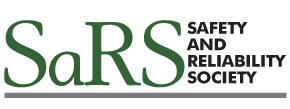 APPLICATION FOR ELECTION AS AN AFFILIATED ORGANISATION TO THE SAFETY AND RELIABILITY SOCIETYAffiliate membership of the Society is open to all corporate bodies, including Registered Companies, Government Departments, Professional Institutions and Educational Establishments. Further information concerning the Society, its aims, activities and all forms of membership is available from the above address on request.Name: ________________________________________Signature:______________________________________Date of Application:______________________________Benefits of Affiliate Membership SaRS is committed to keeping Affiliate Members up to date with best practice and fully informed of current issues. The Society aims to influence current safety and reliability practices by proactively resolving current issues and promoting best practice. As such SaRS engages with ‘experts’ and other professional organisations and informs its members through publishing articles within the monthly newsletter, quarterly journal and on the Members Only area of the website. As an affiliate organisation your company has access to the following benefits:    Dedicated welcome page printed in our journal with your company logo, contact details and company         background/information. This will also be featured as a news item on our website;    Entry in a Directory of Affiliates in the journal and online (distributed to over 700 members quarterly);    Annual full page advertisement in the Society’s Journal worth £400 + VAT;    Exhibition space at the Society’s conferences and workshops (with 1 paying delegate);    Reduced delegate fees for all your employees  at our events;    Links from the Society’s website (worth £950 + VAT per annum);    The option to feature in the NEW quarterly Affiliate Bulletin;    50% discounts on chargeable services including mail-shots and advertising. As well as all current Affiliate membership benefits, the new Prime Affiliate grade includes a separate listing online and in all our publications above annual Affiliates.Organisation’s DetailsName of Organisation:Address:Postcode:Company Registration Number:Website:Twitter: LinkedIn:Nominated Safety and reliability RepresentativeName:Email Address:Telephone Number:Details of Organisation Seeking MembershipTotal Number of full time employees:Number of Staff specialising in safety and reliability:General Description of services provided (projects, consultancy, training, recruitment):Details of Technical services provided and techniques employed:Facilities available (laboratory testing, specialised computing or software):Other organisation affiliations or certificated (eg, QA or NAMS)Education or training courses offered:Supporting Documents ChecklistCompany BrochureCV’s of Directors and Key safety and reliability personnelOther documentation (company structure diagram, description of objectives)DeclarationI, the undersigned, apply on behalf of my organisation for its affiliate membership of the Safety and Reliability Society. I understand that:My organisation agrees to further the aims of the Society on stimulating and advancing safety and reliability technology for the benefit of industry and the public.  It further agrees to pay the annual subscription as from time to time prescribed by the BylawsIf my organisation is found to be dishonest or detrimental to the industry as proved in law they will be expelled from Affiliate Organisation membershipAffiliated organisations must ensure the accuracy of all statements in the above application, no responsibility can be accepted by the Society.  These statements may be taken as trade descriptions under the relevant act.For office use only:InitialDateReceived (office)Checked by (office)Checked by (EAC/BOM)Approved by Council